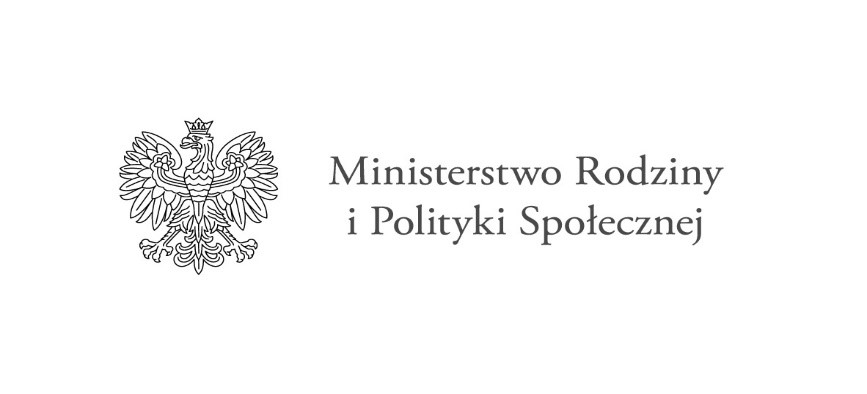 Wytyczne promocji Programów resortowych Ministra Rodziny i Polityki Społecznej realizowanych w ramach środków Funduszu Solidarnościowego Warszawa, 2021 r. Informacje ogólneW celu poinformowania opinii publicznej oraz osób i podmiotów uczestniczących 
w Programach, finansowanych ze środków Funduszu Solidarnościowego, o uzyskanym dofinansowaniu, realizator jest obowiązany do zamieszczenia plakatu informacyjnego oraz zamieszczenia stosownej informacji o dofinansowaniu Programu na swojej stronie internetowej.Przedmiotowe wytyczne w zakresie wypełniania obowiązków informacyjnych obowiązują Realizatora Programu od momentu uzyskania dofinansowania.Plakat informacyjnyPlakat – dofinansowano ze środków państwowego funduszu celowego powinien zawierć:flagę i godło Rzeczypospolitej Polskiej;informacje o dofinansowaniu ze środków państwowego funduszu celowego;nazwę funduszu;nazwę projektu\programu;opcjonalnie wartość dofinansowania i całkowitą wartość inwestycji.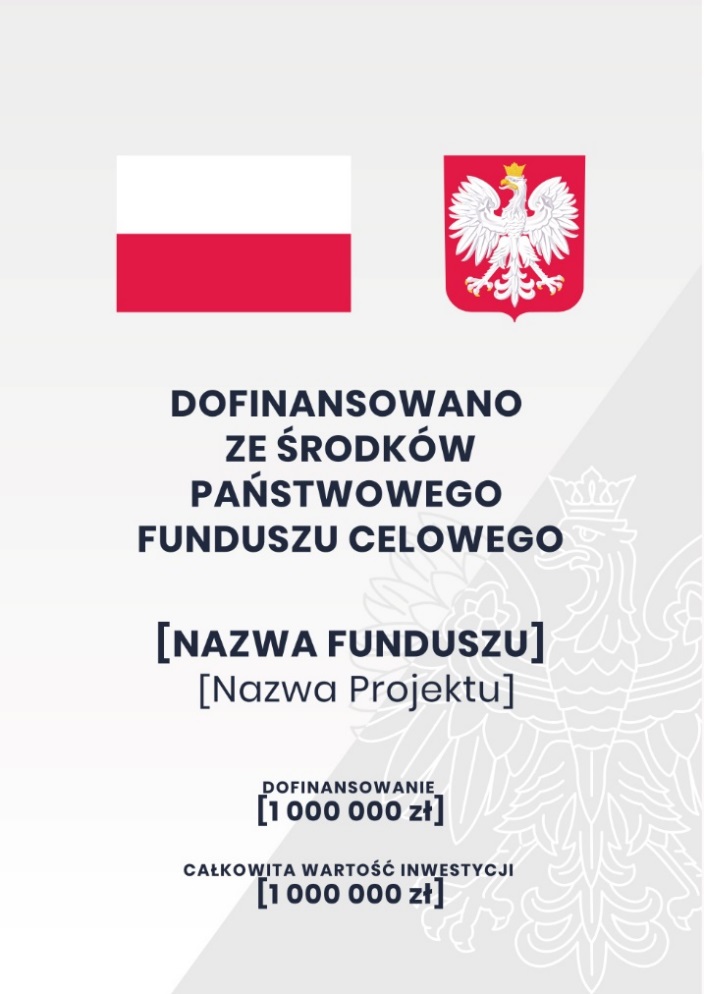 Wzór plakatu informacyjnegoPrzedmiotowy wzór można pobrać ze strony: gov.pl/premier/promocja. Powyższy wzór jest obowiązkowy, tzn. nie można go modyfikować, dodawać własnych znaków i informacji poza uzupełnianiem treści we wskazanych polach. Plakat informacyjny nie może zawierać innych dodatkowych informacji i elementów graficznych, np. logo Realizatora projektu\programu.Rozmiar plakatu informacyjnego wynosi 297x420 mmProjektując plakat, należy uzupełnić pola:nazwa funduszu (font - Poppins Bold WERSALIKI, rozmiar - 44, interlinia - 54);nazwa projektu\programu (font - Poppins Bold WERSALIKI, rozmiar - 44, interlinia - 54);opcjonalnie kwota dofinansowania (font - Poppins Bold WERSALIKI, rozmiar - 20, interlinia - 33);opcjonalnie wartość inwestycji (font - Poppins Bold rozmiar - 33, interlinia - 33);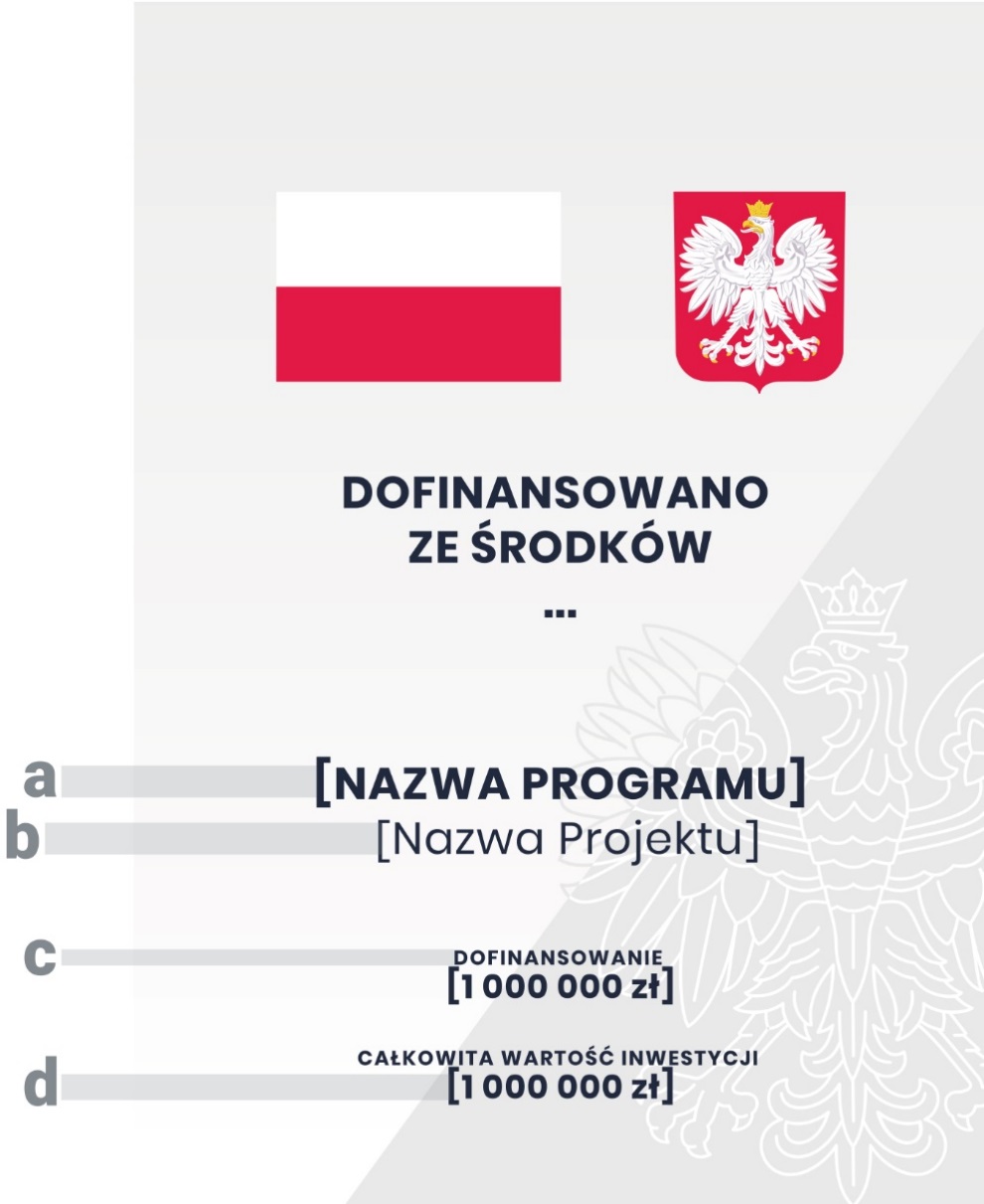 Plakat informacyjny powinien mieć rozmiar arkusza A3 (arkusz o wymiarach 297×420 mm). Plakat informacyjny należy umieścić w momencie rozpoczęcia realizacji projektu\programu. Jeżeli rozpoczęto realizacje przed uzyskaniem dofinansowania, plakat powinien stanąć bezpośrednio po podpisaniu umowy na dofinansowanie, jednak nie później niż 3 dni robocze od tej daty. Plakat informacyjny powinien być wyeksponowany do dnia zakończenia realizacji projektu\programu.Plakat informacyjny należy umieścić w miejscu realizacji projektu\programu. Należy wybrać miejsce dobrze widoczne i ogólnodostępne publicznie, gdzie największa liczba osób będzie miała możliwość zapoznać się z treścią plakatu (np. wejście do budynku, recepcja). Należy zamieścić przynajmniej jeden plakat. Jeśli działania w ramach projektu\programu realizowane są w kilku lokalizacjach, plakat należy umieścić w każdej z nich.Należy zadbać o to, aby plakat nie zakłócał ładu przestrzennego, a jego lokalizacja była zgodna z lokalnymi regulacjami lub zasadami dotyczącymi estetyki przestrzeni publicznej.Realizatorzy projektu\programu powinni odpowiednio zabezpieczyć plakat tak, by przez cały czas ekspozycji wyglądał estetycznie, a informacja na nim zawarta była cały czas wyraźnie widoczna. Uszkodzony lub nieczytelny plakat Realizator Programu jest zobowiązany wymienić.Informacja zamieszczona na stronie internetowej Realizatora ProgramuInformacja na stronie internetowej powinna zawierać:flagę i godło Rzeczypospolitej Polskiej;informację o dofinansowaniu ze środków państwowego funduszu celowego;nazwę projektu\programu;wartość dofinansowania;całkowity koszt inwestycji;krótki opis projektu\programu.Informacje o projekcie\programie powinny być zamieszczone w zakładce/podstronie przeznaczonej specjalnie dla programów realizowanych ze środków budżetu państwa. Dostęp do ww. zakładki/podstrony powinien być możliwy ze strony głównej serwisu i odpowiednio wyeksponowany.Informacja na stronie internetowej musi być napisana prostym językiem i odpowiadać na następujące pytania:Jaki jest cel lub cele projektu\programu?Jakie zadania będą realizowane?Jakie są jego grupy docelowe (do kogo skierowany jest projekt, kto z niego skorzysta)?Co zostanie zrobione w ramach realizacji projektu\programu (jakie będą jego efekty i jakie powstaną w jego wyniku produkty)?Dodatkowo rekomendujemy zamieszczanie zdjęć i grafik, materiałów audiowizualnych oraz harmonogramu realizacji projektu\programu prezentującego jego główne etapy i postęp prac.Informacja o projektu\programie powinna być zamieszczona w momencie rozpoczęcia projektu. Jeżeli Program rozpoczął się przed uzyskaniem dofinansowania, informacja powinna zostać zamieszczona bezpośrednio po podpisaniu umowy o dofinansowanie, jednak nie później niż 3 dni robocze od tej daty. Informacja powinna być zamieszczona przez okres minimum 5 lat od dnia zakończenia projektu\programu.Flaga i Godło Rzeczypospolitej Polskiej muszą być widoczne w momencie wejścia użytkownika na zakładkę /podstronę bez konieczności przewijania strony w dół.Flagę i Godło Rzeczypospolitej Polskiej będzie można pobrać ze strony: gov.pl/premier/promocjaWzór właściwego oznaczenia strony internetowej za pomocą flagi i godła Rzeczypospolitej Polskiej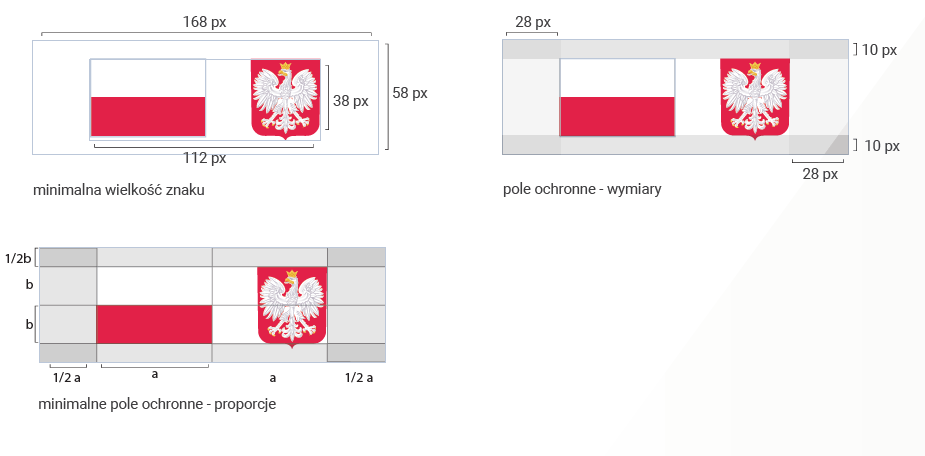 Niewypełnienie obowiązków informacyjnychNa każdym etapie realizacji Programu, dysponent Funduszu Solidarnościowego może dokonać kontroli wypełniania przez Realizatora Programu obowiązków informacyjnych. W przypadku, gdy realizacja obowiązków informacyjnych będzie odbiegać od standardów określonych w wytycznych lub też zostanie całkowicie zaniechana, Realizator Programu może zostać wezwany do podjęcia stosownych działań naprawczych.